Муниципальное автономное дошкольное образовательное учреждение Городского округа «город Ирбит» Свердловской области «Детский сад №23» 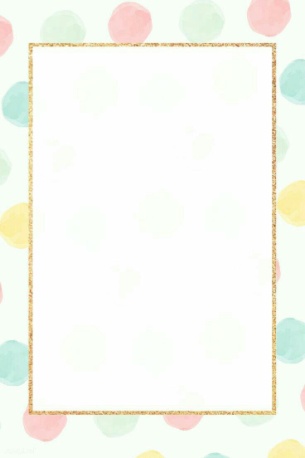 Воспитатель Милькова А.Д.Торжествует детвора,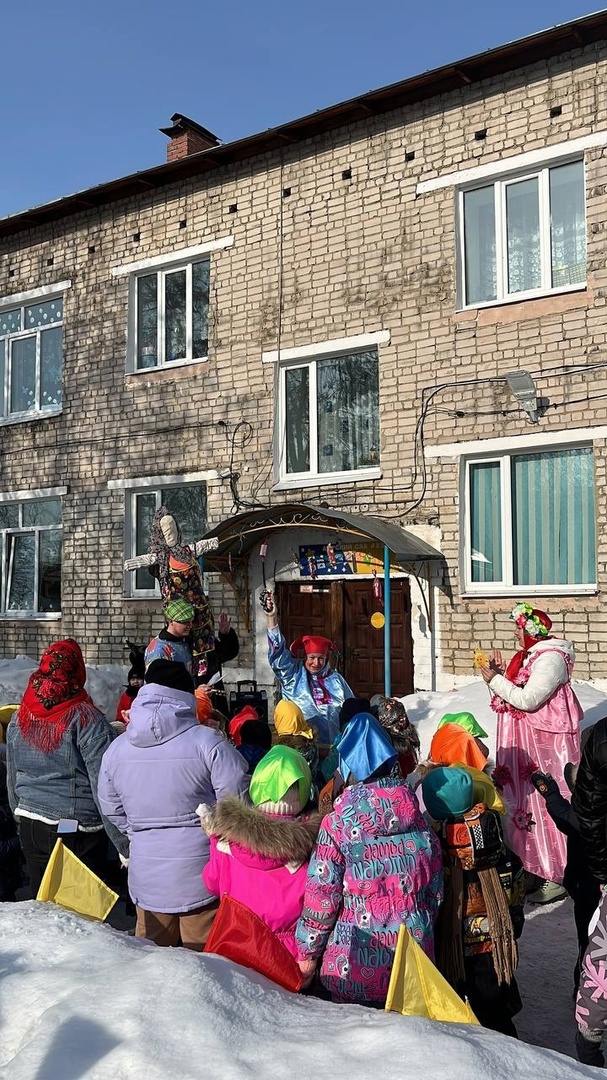 Аромат блинов с утра!Зиму дружно провожаем,Масленицу мы встречаем.	С чего начинается весна? Конечно, с проводов зимы. В масленичную неделю люди провожают зиму и встречают весну. Масленица — самый веселый, шумный, любимый народный праздник. Символами этого праздника считаются солнце, блины и чучело Масленицы.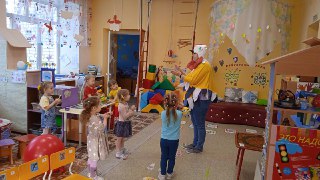 	В нашем детском саду проведение  народного праздника Масленица уже стало хорошей доброй традицией,  и, поэтому, сегодня у нас оживление и веселье царили с самого утра.  Дети очень любят этот праздник и с нетерпением ждали его начала. Мероприятие прошло ярко, интересно и весело. Ребята с румяными щечками, в ярких нарядах и платках, рассказывали пословицы и стихи,  вместе со Скоморохами водили  хороводы, старались показать свою смекалку и быстроту в различных играх.  Никто не скучал, все только веселились! Детские глаза выражали восторг, а на лице сияла улыбка от яркого, уже по-весеннему пригревающего солнышка.	Нет, пожалуй, в России человека, который мог бы остаться равнодушным к традициям Масленичной недели: посиделкам, блинам и широким гуляньям. С раннего возраста важно приобщать детей  к русским народным традициям. Наш праздник был пропитан народным колоритом: русские народные мелодии и костюмы, пляски и хороводы, игры и забавы. В завершении праздника Весна угощала детей долгожданными ароматными и  вкусными блинами.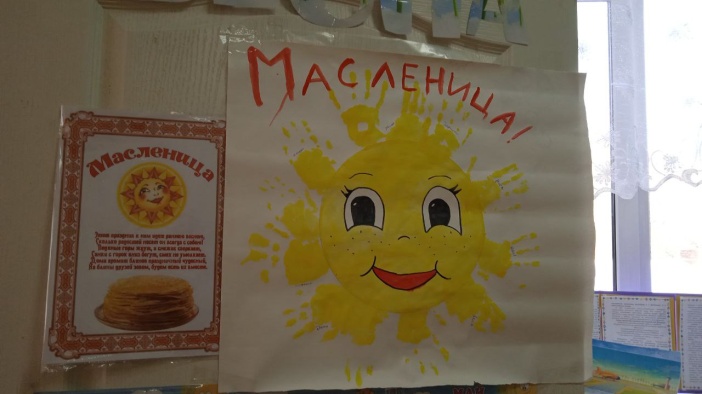 Здоровья, добра и вкусных блинов,Солнца тепла и счастливых деньков,Мира, уюта, веселья желаем,С праздником Масленицы всех  поздравляем! 